Name:Quiz 1, Attempt 1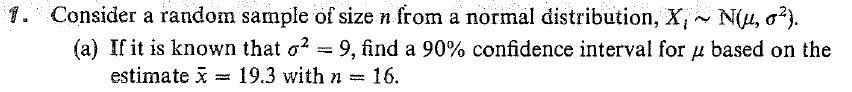 